Application for Student and ECR Travel Award for Indo-Pacific Fish Conference / ASFB 2023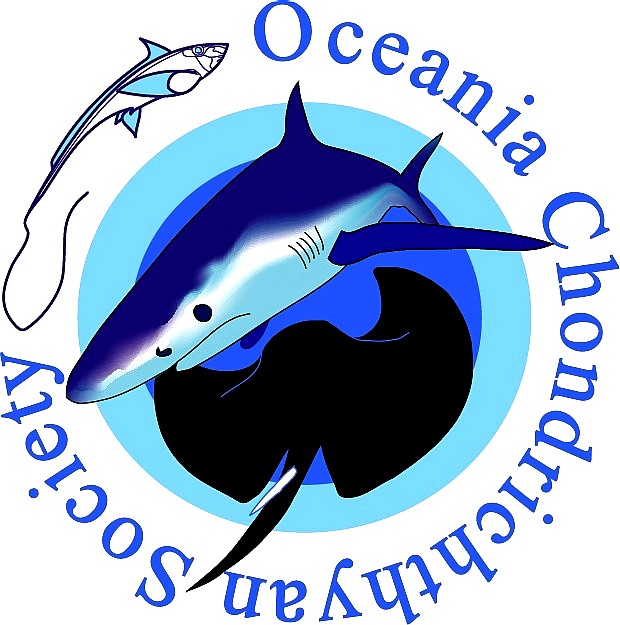 Information about the OCS travel awards 2023The OCS is providing funding for students and early career researchers (ECRs) to travel to the Indo-Pacific Fish Conference / ASFB to be held in Auckland, New Zealand from 20-24 November 2023. For ECRs and students, $600 AUD grants are available for in-person attendance. Note that applicants are expected to present a talk or poster at the meeting, and successful applicants must acknowledge the OCS as providing funding to support their travel. Instructions for applying for the OCS 2023 travel awards are as follows:Complete all fields in this form to the best of your ability and return via e-mail to the OCS Vice President at: ssherman@deakin.edu.au  Applicants must have been a member of OCS for at least 6 months prior to applyingApplications will be assessed on the basis of the scientific merit of the research being presented, evidence of efforts to disseminate information about the project, and the need for support based on budget information provided.Applications must be received by 05:00 PM AEST 28 July 2023. Please note that these awards will be highly competitive and poor-quality applications will not be considered. Personal, research and presentation detailsTravel and funding details (only if attending in-person)Any other comments or remarks?NameStudent or ECRStudent       ECR          What year did you finish your PhD (ECRs only)Degree type (students only)Honours        Masters             PhDWhat year did you start this degree (students only)?University / Organisation Presentation titlePresentation typeOral                PosterAttendance Online                In-personDescribe the target audiences for your project outcomes – who needs to know about your project and why?Brief research summary – what is your project about; what methods and approach were used; what findings will you present? (Maximum of 200 words, dot-point form preferable)Have you communicated this data at a previous conference; in a peer reviewed journal; via mainstream media; via social media; industry briefings; public meetings etc? If so, please list these.Departure cityTransit city (if applicable)Estimated cost of travel including airfares and accommodationAre you also sourcing funds from your university to attend this meeting? If so, please specify the amount that may be covered and the funding sources. Also include the amount of personal funds you expect to invest in travel to the meeting.